دورة دورة تكوينية لطلبة السنة الأولى دكتوراه في علوم الأرض و المحروقات في الجيو إحصاءسينشط الدكتور قشيشد رابح من كلية المحروقات و الطاقات المتجددة و علوم الأرض و الكون – بجامعة ورقلة -في الفترة من 9 فيفري2020  الي 13 فيفري 2020- دورة تكوينية لطلبة السنة الأولى دكتوراه في علوم الأرض و المحروقات بالكلية حول الجيو إحصاء - مدخل الى نظرية المتغيرات الجهوية - و تطبيقاتها في علوم الأرض -و التكنولوجيا - كالهندسة النفطية في مجال الاستكشاف. الدورة ستمتد لمدة أسبوع - حيث يمكنكم الإطلاع على البرنامج في الصورة المرفقة. ستخصص الفترة الصباحية لدروس استرجاع حول الإحصاء و الجيو إحصاء، فيما تخصص الأمسيات لتطبيقات على معطيات حقيقية و عرض Case studies حول هذه الاداة المهمة لكل عمليات النمذجة  الجيوالإحصائية هي جد مهمة، سيما في عمليات التقدير للاحتياطات البترولية و المعدنية بما يسمح للطلبة من التحكم في هذه التقنيات الاساسية.
أساسا، ستتمحور الدورة في الدروس الصباحية حول:- تذكير بالإحصاء الوصفي أحادي المتغير ثنائي المتغير و متعدد المتغيرات؛- مدخل للجيو إحصاء؛
- دوال الفاريوغرام و نمذجتها الرياضية؛
-التقدير بواسطة الكريجاج؛
- حساب نسبة الخطأ في عمليات التقدير.أما الأمسيات فنحاول قدر المستطاع القيام بتطبيقات باستعمال البرامج المتوفرة.
لطلبة الماستر 2 و المهتمين الراغبين في الحضور ترك رسالة في البريد الالكتروني أسفله  سنحاول فتح المجال لأكبر عدد و ان اقتضت الضرورة سنبرمج دورة أخرى.
للتسجيل إرسال النموذج إلى البريد الالكتروني rabeh21@yahoo.frhttp://www.mediafire.com/file/1agtvuf34r8eu3c/Formulaire_d%2527inscription_g%25C3%25A9ostat._2020.doc/file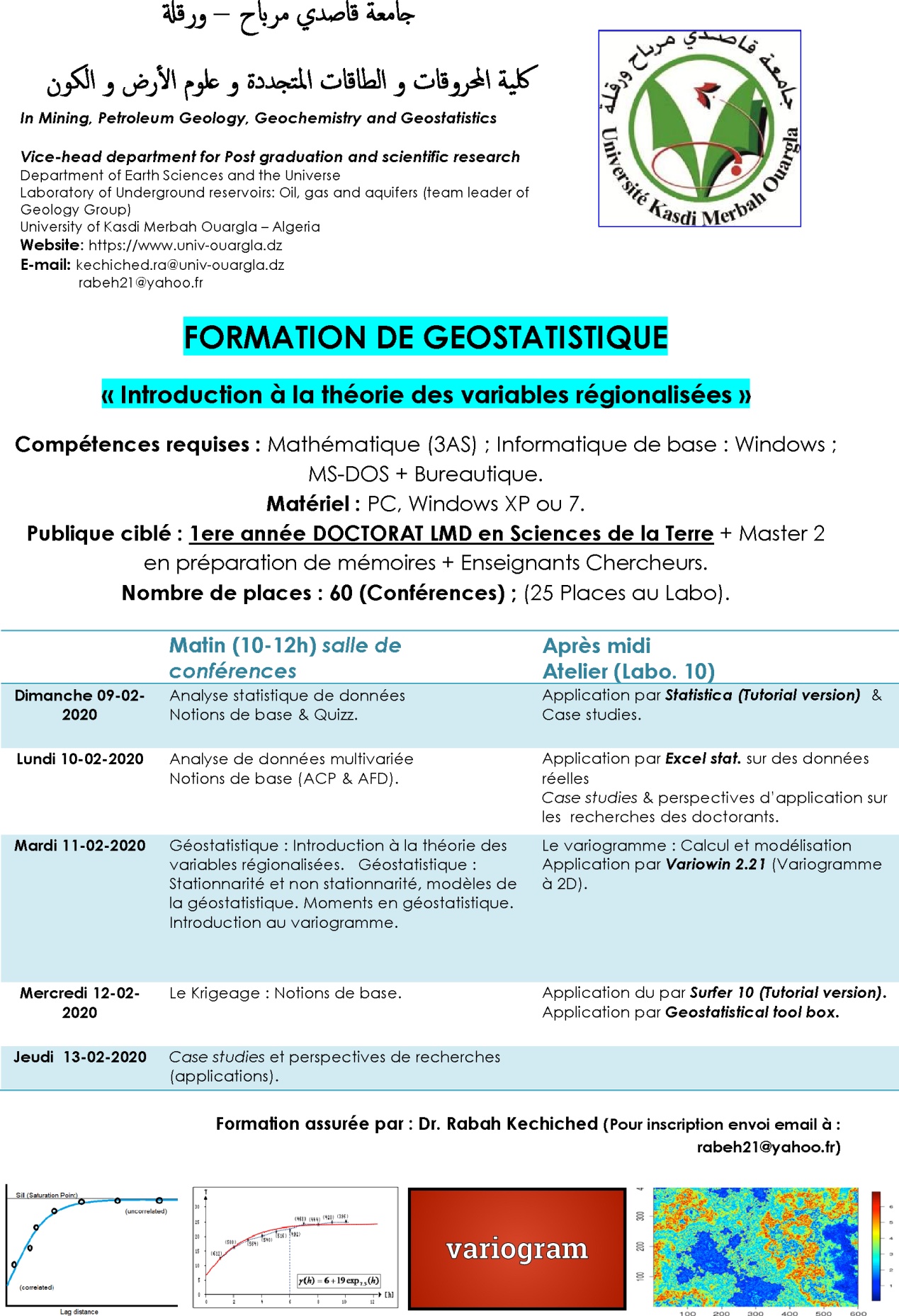 